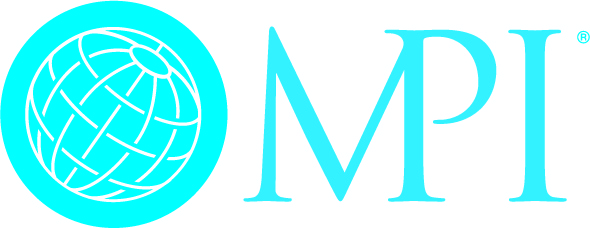 International Volunteer Committees – Application and Appointment Process12-month cycle – January 1, 2022 – December 31, 2022International Volunteer Advisory Boards – Application and Appointment Process12-month cycle – January 1, 2022 – December 31, 20222021 RISE Awards Timeline and ProcessInternational Board of Directors – Application and Appointment Process12-month cycle January 1, 2022 – December 31, 2022Foundation Global Board of Trustees – Application and Appointment Process
12-month cycle January 1, 2022 – December 31, 2022For more information contactDiane Hawkins, Vice President People, Performance and Administrative Services – dhawkins@mpi.org Tracy Levi, Manager, Volunteer Experience – tlevi@mpi.org Rachel Schelter, Volunteer Experience Specialist – rschelter@mpi.org TimingOpportunityAugust 20212022 International Volunteer Committees & objectives are established September 20, 20212022 International Volunteer Committee application opens (Accessible Online)October 29, 20212022 International Volunteer Committee application period closesNovember 2021Selection Committee processes applications and rosters are finalizedDecember 20212022 International Volunteer Committee appointment notifications are sentDecember 20212021 International Volunteer Committee recognition  January 1, 2022New volunteer committees become activeTimingOpportunityJune 20212022 International Volunteer Advisory Boards objectives are established September 20, 20212022 International Volunteer Advisory Boards application opens (Accessible Online)October 29, 20212022 International Volunteer Advisory Boards application closesNovember 20212022 International Volunteer Advisory Boards selection process & rosters are finalizedDecember 20212022 International Volunteer Advisory Boards appointment notifications are sentJanuary 1, 2021New volunteer committees become activeTimingOpportunityOctober 28, 20202021 RISE Award Nominations & Application OpensDecember 21, 2020RISE Awards Nomination form closesJanuary 5, 2021RISE Awards Application closesFebruary 1 - March 1, 2021RISE Awards Committee Reviews - Round 1March 4 - 15, 2021RISE Awards Committee Interviews Finalists - Round 2by April 12, 2021Recipients notifiedJune 15-17, 2021RISE Awards Recognition & Presentation - Las VegasTimingOpportunityJuly 1, 2021Board of Directors Application opens and accessible onlineAugust 15, 2021Applications closeAugust/September 2021Board Development Committee interviews and reviews applicantsOctober 2021Board Development Committee meets to approve slateNovember 1, 2021IBOD slate is announced to membership and open until December 1st for review by membershipDecember 1, 2021Uncontested slate is final, and Press Release is sentDecember 20212022 IBOD members attend Board Orientation January 1, 2022New Board becomes activeTimingOpportunityJuly 1, 2021Board of Trustees application opens and accessible onlineAugust 15, 2021Board of Trustees application process closesAugust 2021Executive Committee interviews, reviews, and selects applicantsSeptember 2021Global Board of Trustees meets to ratify slateOctober 2021International Board confirms slate of Global Board of TrusteesNovember 1, 2021Global Board of Trustees slate is announced and officialNovember 2021Trustees attend Board Orientation at the 2022 Strategic Planning MeetingJanuary 1, 2022New board becomes active